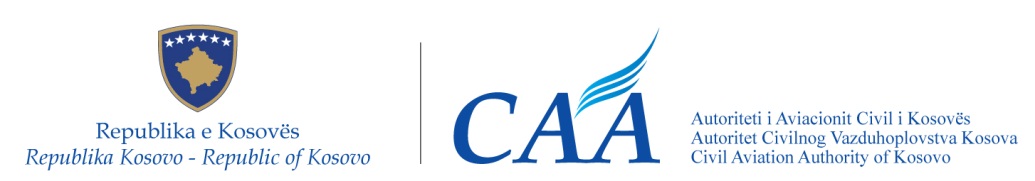                                                                                                                                                        23.08.2017     Autoriteti i Aviacionit Civil të Kosovës /Zyra e Burimeve Njerëzore, lidhur me Konkursin e publikuar në gazetën e përditshme “Koha ditore” më datë 09.08.2017 në gjuhën shqipe dhe serbe, bën këtë:N  J  O  F  T  I  M Vazhdohet për shtatë 7 ditë (kalendarike 30.08.2017) konkursi për pozitën: Këshilltar për  çështje ligjore të aviacionit                     (një vend pune)Numri i Referencës: AACK/ADM/BNJ/04/2017Vazhdimi i Konkursit bëhet bazuar në Rregulloren Nr. 02/2010 për Procedurat e Rekrutimit të Shërbimit Civil të Kosoves,  neni 22 paragrafi 3.        Ju falënderojmë për mirëkuptim. ____________________________________________________________________________________Autoritet Civilnog Vazduhoplovstva Kosova /Kancelarija za Ljudske Resurse, u vezi Konkursa objavljenog u dnevnojnovini “Koha ditore”,  09.08.2017  god, na  albanskom i srpskom jeziku, izdaje sledeće:O B A V E Š T E N J E                             Produžen za sedam 7 dana (kalendarskih 30.08.2017) konkurs za poziciju:Pravni savetnik za vazduhoplovstvo          ( jedno radno mesto)Broj Reference: AACK/ADM/BNJ/04/2017Nastavak konkurencije napravljen na osnovu  Uredbe Br.  02/2010 o procedurama regrutovanja civilnih službenika na Kosovu, člana 22. stav 3.Hvala vam na razumevanju.